Родительский университет. Лекция «Семья как персональная микросреда жизни и развития ребенка. Нравственные и культурные ценности семьи»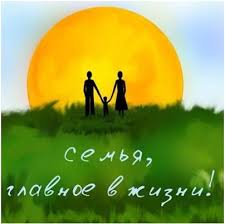 Семья является персональной средой жизни и развития ребенка. Качество семьи как персональной социализирующей среды зависит от ряда параметров. В их числе: - демографический – структура семьи (нуклеарная или раширеннная; полная или неполная; однодетная, мало- или многодетная); - социально-культурный – образовательный уровень родителей, их участие в жизни общества, особенности образа жизни; - социально-экономический – имущественные характеристики и занятость родителей на работе, их трудоспособность; технико-гигиенический – условия проживания, обустроенность и оснащенность жилища; - психологический – психологический микроклимат в семье, глубина эмоциональной привязанности членов семьи.Основные элементы семьи как микросреды развития ребенка: коллективное мнение, межличностные внутрисемейные отношения, семейные традиции, обычаи, настроения, нормы внутрисемейного поведения, нравственно-духовный климат. Базисной основой полноценного развития ребенка в условиях семьи является удовлетворение его важнейших потребностей: витальных (физиологических); в безопасности (физической и психологической); в общении, привязанности, любви; в познании самого себя и смысла своего существования; в уважении и самоуважении; в самореализации. Гармоничное развитие личности ребенка возможно при сохранении и укреплении его здоровья (физического, психического и социального благополучия). Для благополучного развития ребенка необходимо осознание проблем супружеских и детско-родительских отношений и гармонизация влияния семьи на воспитание ребенка. В условиях семейной микросреды происходит освоение ребенком социальных норм и социального опыта, его физическое, эмоциональное, умственное развитие, формируются фундаментальные ценностные ориентации, психологический пол ребенка, модели поведения. Одобрение, поддержка, безразличие или осуждение со стороны родных сказываются на притязаниях ребенка, помогают ему или мешают искать выходы в сложных ситуациях, адаптироваться к изменившимся обстоятельствам его жизни, устоять в меняющихся социальных условиях. Ценности и атмосфера семьи определяют и то, насколько она становится средой саморазвития и ареной самореализации ее членов, возможные аспекты и способы того и другого. 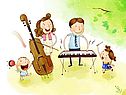 Важное место в жизнедеятельности полноценной семьи занимает воспитание детей. Каждая семья обладает своим индивидуальным воспитательным потенциалом. Воспитательный потенциал семьи – совокупность условий и факторов, которые определяют воспитательные возможности семьи и влияют на успешность социализации ребенка. Важнейшие компоненты воспитательного потенциала семьи: 1. социально-психологический: - эмоционально близкие супружеские и – детско-родительские взаимоотношения в семье; - положительные взаимоотношения семьи с социальным окружением (родственниками, соседями, учителями, учениками, друзьями); - конструктивное внутрисемейное взаимодействие; - благоприятный психологический микроклимат в семье. 2. педагогический: педагогическая культура взрослых, которая проявляется грамотном родительском поведении, согласованных справедливых требованиях обоих родителей, обоснованных запретах, поддерживающем контроле, использовании методов и приемов воспитания, не унижающих его достоинство. На эффективность воспитательных воздействий оказывают преобладающее в семье настроение, индивидуальные способности супругов к воспитанию детей, склонность родителей к эмоциональной разрядке и юмору, тип личности и поведения родителей. Снижение воспитательного потенциала семьи обуславливают:  наличие конфликтогенных факторов, обостряющих отношения между супругами;  психологическая малограмотность супругов;  недостаточный уровень педагогической грамотности родителей;  аморальный образ жизни родителей;  злоупотребление алкоголя, употребление наркотиков родителями;  наличие одного родителя;  неподготовленность мужчин и женщин к брачно-семейным отношениям;  недостаточная осведомленность мужчин и женщин о структуре и функциях государственных органов, которые обязаны помочь семье в решении различных проблем;  несвоевременное разрешение возникающих семейных проблем в силу плохой осведомленности о специалистах и службах помощи семье.Семья – основа в воспитании ребенка. Культура семьи отражается во всех сферах деятельности и является главным условием полноценного воспитания детей. Родители могут прививать ребенку свои интересы. Например, эмоциональный мир человека подвластен такому жанру искусства, как музыка. Но воспитательный эффект будет достигнут тогда, когда музыка преподносится как искусство. Это может быть посещение концертов, театров.В зависимости от того, какие культурные ценности заложены в семье, и буде результат  воспитания.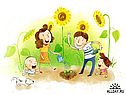 Такие современники, как И.В.Бестужев, Д.С. Лихачев, отметили:   наибольшее воздействие на воспитание ребенка играют семейные традиции и устои, наследуемые из поколения в поколение. Некоторые семьи, например, высаживают деревья в честь рождения малыша, а некоторые празднуют день, когда ребенок идет в первый класс, создают семейные фото-видео-архивы. Некоторые семьи празднуют дни рождения ребенка в кругу его одноклассников, друзей, сопровождая это все веселыми конкурсами, танцами, играми. А другие родители предпочитают провести этот день со своими друзьями, пьяными выяснениями отношений. Такой вариант праздника отложится в памяти ребенка как горечь и обида за взрослых членов семьи, где не нашлось места виновнику торжества.Одним из основных показателей, характеризующих семью, является гармоничность отношений, где отношения между взрослыми членами семьи и детьми строятся на взаимоуважении, заботе. Конфликты в таких семьях  обычно не затягиваются надолго и проходят безболезненно. А дети общительные, добрые, проявляют чуткое отношение к старшим. А есть группа семей, где ее члены ведут себя согласованно, но в отношениях с подростками проявляют безразличие. В таких семьях отсутствует авторитет родителей. А у детей имеются такие отрицательные качества, как лень и своенравность. Но есть и конфликтные семьи. Где низкий уровень педагогической образованности родителей, а детей обычно причисляют к категории «трудных». В некоторых семьях родителей не интересует, что у ребенка на душе, в детско-родительских отношениях нет доверия и взаимопонимания. Ребенок не принимает моральные нормы, принятые в семье. Поэтому поведение родителей отражается в моральном облике ребенка. Он является зеркалом, в котором можно увидеть отражение родителей. Таким образом, можно сделать вывод: взаимоуважение, трудолюбие, любовь к ближнему, забота, духовное родство, песни матери перед колыбелью, сказки перед сном, отношения между супругами, умение прощать, верность, соблюдение семейных традиций – все эти семейные ценности и есть отечественная культура, что позволяет ребенку вступить на порог взрослой жизни в качестве жены, матери, мужа и отца.Педагог социальный                                                        Романовская Ч.К.